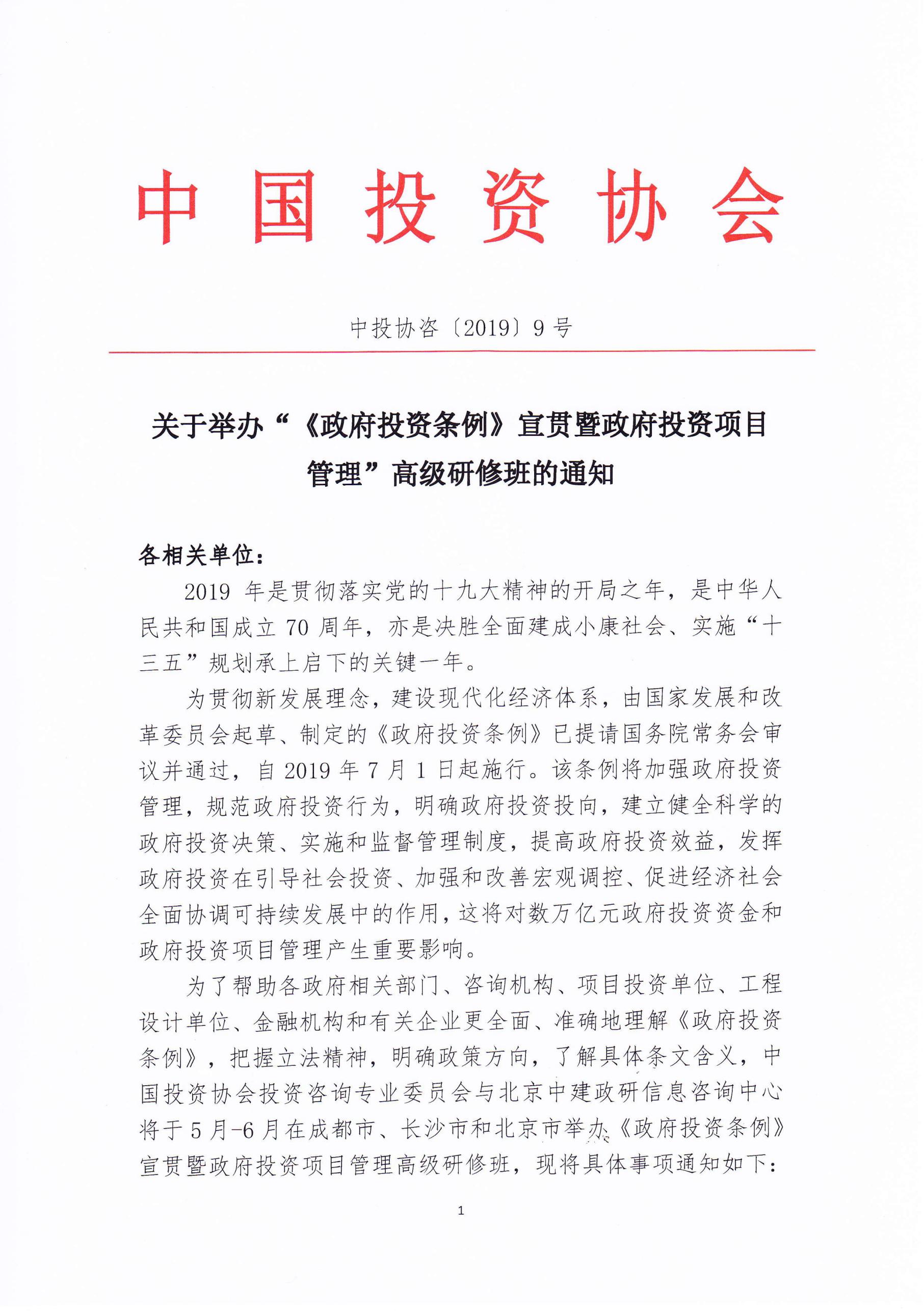 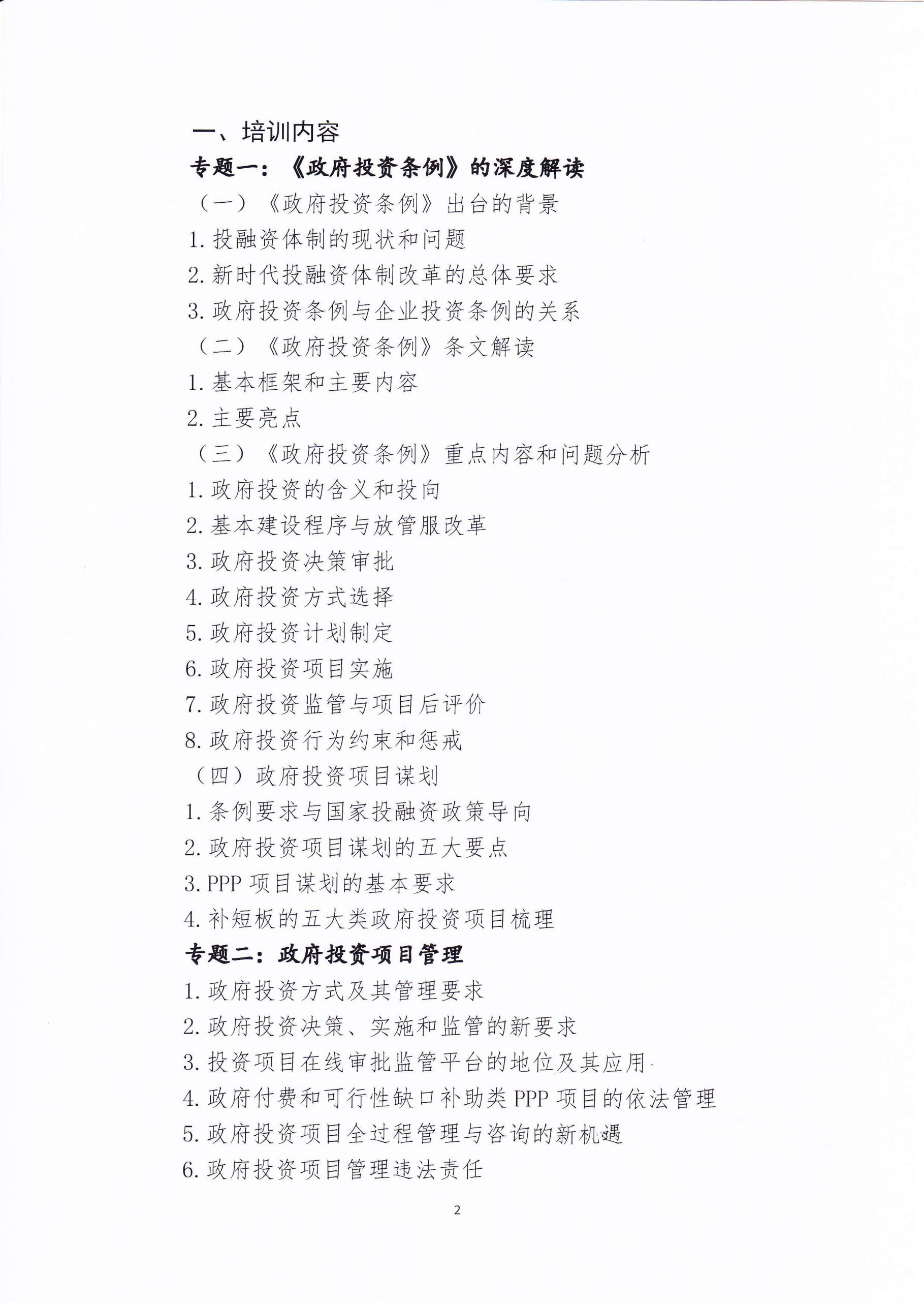 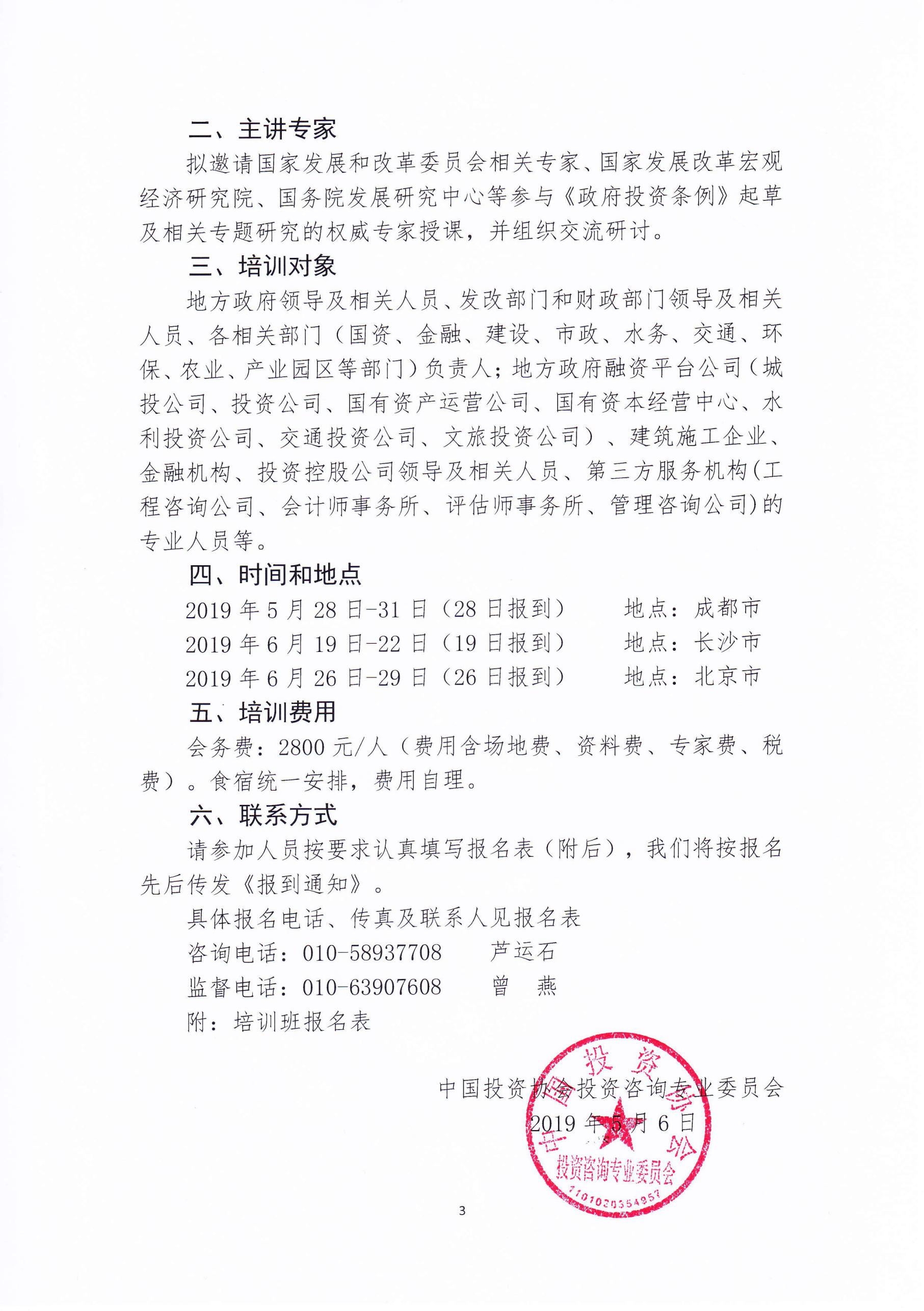 附件：关于举办“《政府投资条例》宣贯暨政府投资项目管理”高级研修班报名回执表注：请认真逐项填写此表；此表复印有效。单位名称行业类别详细地址邮编联系人E-mail电话（区号）传真姓名性别部门职务办公电话手机手机E-mail住宿安排□单间         □标间        订房数量   间    □自行安排□单间         □标间        订房数量   间    □自行安排□单间         □标间        订房数量   间    □自行安排□单间         □标间        订房数量   间    □自行安排□单间         □标间        订房数量   间    □自行安排□单间         □标间        订房数量   间    □自行安排□单间         □标间        订房数量   间    □自行安排付款方式银行汇款或转账银行汇款或转账银行汇款或转账银行汇款或转账银行汇款或转账银行汇款或转账银行汇款或转账指定收款账户账户：北京中建政研信息咨询中心账户：北京中建政研信息咨询中心账户：北京中建政研信息咨询中心账户：北京中建政研信息咨询中心账户：北京中建政研信息咨询中心账户：北京中建政研信息咨询中心账户：北京中建政研信息咨询中心指定收款账户账号：0200280619200043670账号：0200280619200043670账号：0200280619200043670账号：0200280619200043670账号：0200280619200043670账号：0200280619200043670账号：0200280619200043670指定收款账户开户行：工商银行北京半壁店支行开户行：工商银行北京半壁店支行开户行：工商银行北京半壁店支行开户行：工商银行北京半壁店支行开户行：工商银行北京半壁店支行开户行：工商银行北京半壁店支行开户行：工商银行北京半壁店支行发票要求□增值税普通发票        □增值税专用发票□增值税普通发票        □增值税专用发票□增值税普通发票        □增值税专用发票□增值税普通发票        □增值税专用发票□增值税普通发票        □增值税专用发票□增值税普通发票        □增值税专用发票□增值税普通发票        □增值税专用发票发票信息 （专票请填写1-5全部信息；普票填写1-2信息）1.开票名称：1.开票名称：1.开票名称：1.开票名称：1.开票名称：1.开票名称：1.开票名称：发票信息 （专票请填写1-5全部信息；普票填写1-2信息）2.纳税人识别号：2.纳税人识别号：2.纳税人识别号：2.纳税人识别号：2.纳税人识别号：2.纳税人识别号：2.纳税人识别号：发票信息 （专票请填写1-5全部信息；普票填写1-2信息）3.地址、电话：3.地址、电话：3.地址、电话：3.地址、电话：3.地址、电话：3.地址、电话：3.地址、电话：发票信息 （专票请填写1-5全部信息；普票填写1-2信息）4.开户行及账号：4.开户行及账号：4.开户行及账号：4.开户行及账号：4.开户行及账号：4.开户行及账号：4.开户行及账号：发票信息 （专票请填写1-5全部信息；普票填写1-2信息）5.开票代码（六位）：5.开票代码（六位）：5.开票代码（六位）：5.开票代码（六位）：5.开票代码（六位）：5.开票代码（六位）：5.开票代码（六位）：参会方式请参会单位将回执表传至会务组，在报名3日内汇款，并将汇款信息传至会务组，确认到款后即发《报到通知》(将详细注明报到时间、报到地点、食宿等具体安排事项)。各参会代表凭《报到通知》入场。请参会单位将回执表传至会务组，在报名3日内汇款，并将汇款信息传至会务组，确认到款后即发《报到通知》(将详细注明报到时间、报到地点、食宿等具体安排事项)。各参会代表凭《报到通知》入场。请参会单位将回执表传至会务组，在报名3日内汇款，并将汇款信息传至会务组，确认到款后即发《报到通知》(将详细注明报到时间、报到地点、食宿等具体安排事项)。各参会代表凭《报到通知》入场。请参会单位将回执表传至会务组，在报名3日内汇款，并将汇款信息传至会务组，确认到款后即发《报到通知》(将详细注明报到时间、报到地点、食宿等具体安排事项)。各参会代表凭《报到通知》入场。请参会单位将回执表传至会务组，在报名3日内汇款，并将汇款信息传至会务组，确认到款后即发《报到通知》(将详细注明报到时间、报到地点、食宿等具体安排事项)。各参会代表凭《报到通知》入场。请参会单位将回执表传至会务组，在报名3日内汇款，并将汇款信息传至会务组，确认到款后即发《报到通知》(将详细注明报到时间、报到地点、食宿等具体安排事项)。各参会代表凭《报到通知》入场。请参会单位将回执表传至会务组，在报名3日内汇款，并将汇款信息传至会务组，确认到款后即发《报到通知》(将详细注明报到时间、报到地点、食宿等具体安排事项)。各参会代表凭《报到通知》入场。报名须知只接受银行汇款或转账，原则上不安排现场收费只接受银行汇款或转账，原则上不安排现场收费只接受银行汇款或转账，原则上不安排现场收费只接受银行汇款或转账，原则上不安排现场收费只接受银行汇款或转账，原则上不安排现场收费只接受银行汇款或转账，原则上不安排现场收费只接受银行汇款或转账，原则上不安排现场收费报名联系人：杨过电话：010-58937743  15801077612邮箱：1204721044@qq.com报名联系人：杨过电话：010-58937743  15801077612邮箱：1204721044@qq.com报名联系人：杨过电话：010-58937743  15801077612邮箱：1204721044@qq.com报名联系人：杨过电话：010-58937743  15801077612邮箱：1204721044@qq.com报名联系人：杨过电话：010-58937743  15801077612邮箱：1204721044@qq.com报名联系人：杨过电话：010-58937743  15801077612邮箱：1204721044@qq.com报名联系人：杨过电话：010-58937743  15801077612邮箱：1204721044@qq.com报名联系人：杨过电话：010-58937743  15801077612邮箱：1204721044@qq.com